                      Тема урока: Предлоги. Закрепление знаний.  Тип урока. Урок закрепления полученных знаний. Цель: закрепить знания обучающихся о предлогах, о раздельном написании предлогов со словами.Задачи:	1. Обучающиеформировать у обучающихся представления о предлоге;  формировать знания о раздельном написании предлогов со словами; учить правильному использованию предлогов в предложении;повторить написание словарных слов;повторить слова, обозначающие название предметов, действий, признаков предметов.2. Коррекционно-развивающие: коррегировать и развивать:эмоционально-волевую сферу через поэтапное выполнение заданий;мелкую моторику через выполнение пальчиковой гимнастики;концентрацию внимания через выполнение заданий при разборе упражнений, на выбор предлога;речь устную и письменную, орфографию, грамотность;наглядно-действенное мышление, анализ, синтез, через работу с группами слов…3.Воспитательные воспитывать самостоятельность; воспитывать трудолюбие.воспитывать интерес к учебе, русскому языку; Оборудование: компьютер, учебник «Русский язык» Э.В. Якубовская, Я. В. Коршунова Москва «Просвещение», 2019г.                                                           Ход урокаI.	Организационный момент.Глубоко вдохните и выдохните. Вдохните в себя чистоту сегодняшнего утра, выдохните все неприятности и обиды. Пусть ваш организм будет здоровым, душа – чистой, настроение – хорошим, а ум – светлым. Я желаю вам успехов на сегодняшнем уроке.Сегодня у нас урок закрепления знаний.А оценивать ваши знания будет наша Мудрая Сова, которая пришла к нам в гости и приготовила для вас много разных испытаний. 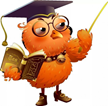 1.Упражнение на развитие моторики.Графическое воспроизведение направлений.Показать рукой в воздухе направления: сверху—вниз, снизу—вверх, справа—налево, слева—направо (поочередно каждой рукой и одновременно двумя руками).2.Проверка домашнего задания: с.57, упр.3              (игра – хлопаем в ладоши, если услышите тот предлог, который вы вставили в данном упражнении:по, с, до, под, из, у, на, от, к, про, без, в.)3.Чистописание.С какой буквы начинается слово «сова»? (С) Продолжите цепочку Сс, Ссс, Сссс, …4.Словарная работа.Сова пригласила нас к себе в гости в свою лесную школу.  Но вот беда, на уроке отсутствует медвежонок. Чтобы он появился, мы должны научиться писать слово шёл без ошибок.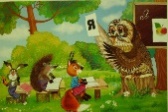 -Прочитайте слово (читают коллективно 2 раза).-Послушайте, как я его произнесу. Чем мое произношение отличается от написания?-Верно, в моей речи вы не услышали звук Ё. В слове шЁл пишется гласная Ё. Вы должны запомнить написание этого слова и никогда не делать ошибок.Обучающиеся в тетради пишут слово шёл и проводят звуко- буквенный разбор.Шёл – 1сл., 3б., 3зв., 1гл., 2с.- Как перенести это слово на другую строчку? (Нельзя, потому что слово состоит из одного слога.-Молодцы, но медвежонок ещё не появился.Работа по карточкам 1-Придвиньте к себе карточки, которые лежат у вас на столе. Прочитайте слова, записанные на карточках.-Вставьте в слова -  букву Ё, допишите словосочетания, прочитайте полученные словосочетания.вышел …. пошёл …. пришёл … перешёл…зашёл …                                    Появляется медвежонок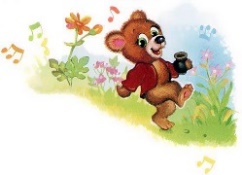 5. Работа по теме урока:а) актуализация знанийНу, вот все «ученики» на уроке. Работа по карточкам 2Сова дала задания ученикам, но они не могут с ними справится и попросили помощи у вас: разделить эти слова (на доске карточки с написанными словами) на три группы: предмет, действие предмета и признак предмета.холодная девочка бежит кошка в добрый сердце из играют ледяное писали на-Какие слова остались? В, из, на.-Кто знает, что это за слова? (Предлоги)-Совершенно верно, это – предлоги. Назовите предлоги, с которыми вы познакомились на предыдущих уроках: (по, к, от, над, под, о, без, из, за, без, до, про в) -Ребята, попробуйте задать к предлогам вопрос. К предлогам нельзя поставить вопрос, они не изменяются. -Для чего служат предлоги?-Чтобы ответить на этот вопрос нам нужно выполнить следующее задание Совы.Работа с учебником.-Откройте учебники на стр.60, упр.2-Прочитайте задание.-Прочитайте первое предложение. Вам нравится, как оно звучит? Почему? (Слова в предложении не дружат).-Что надо сделать для того, чтобы подружить слова? (Подставить предлог).Для чего нужны предлоги? (Они соединяют слова по смыслу).-Давайте подставим предлоги в предложения. (Работа выполняется коллективно: один ученик у доски – остальные на местах.)Индивидуальная работа.Обучающиеся, у которых на столах кружочки с предлогами, должны записать в тетрадь предложение с этими предлогами. Остальные – выполняют упражнение №3 с.61 самостоятельно.Проверка:-Прочитайте предложение с предлогом в.-Прочитайте предложение с предлогом на.-Прочитайте предложение с предлогом из.Физ. минуткаЕсли я говорю правду, то нужно присесть, а если шутка – то прыгаем.Дед в печи, дрова на печи.На столе лепешки, под столом сапожки.Овечки в речке, караси у печки.Под столом портрет, над столом табурет.Работа по карточкам 3Кот Васька лежит … (окно).Гриб растёт … (дерево).Птенцы сидят … (гнездо).Лодка стоит … (берег) .Чайки кружат … (река).-Запишите в тетрадь предложения, вставляя предлоги.-Как написали предлоги с другими словами? (Отдельно).6. Рефлексия учебной деятельности.- Какая у нас сегодня была цель?- Достигли ли мы её?.-Как нам это удалось?- Мудрая Сова очень довольна вашей работой. А, как вы оцените свою работу на сегодняшнем уроке, используя одно из высказываний из таблицы:1.Я научился….2.Могу похвалить себя за то, что…3.Было трудно, когда….7. Домашнее задание: с.59, упр.4– Спасибо за урок.Самоанализ.Форма проведения: урок закрепления.Тема урока: Предлоги. Закрепление знаний.  Тип урока. Урок закрепления полученных знаний. Цель: закрепить знания обучающихся о предлогах, о раздельном написании предлогов со словами.Задачи:	1. Обучающиеформировать у обучающихся представления о предлоге;  формировать знания о раздельном написании предлогов со словами; учить правильному использованию предлогов в предложении;повторить написание словарных слов;повторить слова, обозначающие название предметов, действий, признаков предметов.2. Коррекционно-развивающие: коррегировать и развивать:эмоционально-волевую сферу через поэтапное выполнение заданий;мелкую моторику через выполнение пальчиковой гимнастики;концентрацию внимания через выполнение заданий при разборе упражнений, на выбор предлога;речь устную и письменную, орфографию, грамотность;наглядно-действенное мышление, анализ, синтез, через работу с группами слов…3.Воспитательные воспитывать самостоятельность; воспитывать трудолюбие.воспитывать интерес к учебе, русскому языку; Оборудование: компьютер, учебник «Русский язык» Э.В. Якубовская, Я. В. Коршунова Москва «Просвещение», 2019г.В классе 10 обучающихся. По уровню познавательной деятельности класс слабый.по группам обучаемости, проявляющейся при овладении программным материалом (Классификация по В.В. Воронковой)I гр. –  II гр. –  2 чел.III гр. – 8 чел. (2 обучающихся с РАС, 2 с синдромом Дауна ,2 СИПР)5 человек имеют системное недоразвитие речиУрок построен в соответствии с программными требованиямиФГОС.Структура урока полностью соответствует логике проведения заявленного типа урока. Материал соответствовал программе   теме и целям  урока, возрасту учащихся.	Материал  связан с жизнью на каждом этапе урока, научно достоверен. Для учащихся с особыми образовательными способностями материал доступен.	Перегрузки учащихся не было. Изучаемый материал учащимся понятен.На уроке применялись такие формы организации учебной деятельности: фронтальная, индивидуальная.Для урока было отобрано содержание, оборудование урока, применялись словесные, визуальные методы. Использование компьютерных технологий на уроке дало возможность для целостного восприятия детьми нового материала.При проведении данного урока осуществлялся индивидуальный подход с учетом уровня актуального, психофизического развития детей и их уровня работоспособности.На протяжении всего урока проводилась работа по активизации словаря, развитию фразовой речи.В ходе урока была осуществлена межпредметная связь (развитие речи, русский язык, рисование).Обучающиеся на уроке были активны, внимательны, работоспособны. Я считаю, что выбранная форма организации учебной деятельности детей была достаточно эффективной.Урок прошёл в темпе, необходимом для оптимальной организации активной познавательной деятельности обучающихся.Психологическая атмосфера на уроке характеризовалась дружественностью, оптимизмом и равенством.Поставленные задачи и план урока удалось реализовать. Программный материал урока учащимися усвоен.в из наКарточка 4Кот Васька лежит … окне.Гриб растёт … деревом .Птенцы сидят …гнезде.Лодка стоит …  берега .Чайки кружат … рекой.Карточка 4Кот Васька лежит … окне.Гриб растёт … деревом .Птенцы сидят …гнезде.Лодка стоит …  берега .Чайки кружат … рекой.Карточка 4Кот Васька лежит … окне.Гриб растёт … деревом .Птенцы сидят …гнезде.Лодка стоит …  берега .Чайки кружат … рекой.Карточка 5Кот Васька лежит на окне.Гриб растёт под  деревом .Птенцы сидят в гнезде.Лодка стоит у берега .Чайки кружат над рекой.Государственное казённое общеобразовательное учреждение Ростовской области специальная школа-интернат № 41. Ростов – на -  Дону, пер. Днепровский, 119                                          	тел / факс : 8(863)223-42-55                                                                                                                         Е-mail: shkolainternat41@yandex.ruОткрытый урокпо русскому языку  в 4-А классе«Предлоги.Закрепление знаний.»	Учитель:                                                                                   Р. В. Морозова                                                                                        Апрель 2023гпредметдействиепризнакдевочкабежитхолоднаякошкаиграютдобрыйсердцеписалиледяное